	Remote Early Intervention (দূরবর্তী প্রারম্ভিক হস্তক্ষেপ, Remote EI) সম্মতি ও 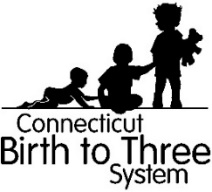 	Prior Authorization (পূর্ববর্তী অনুমোদন, PA) অনুরোধের ফরমদূরবর্তী EI ব্যবহারের জন্য পারিবারিক সম্মতি: আমি বুঝেছি যে নিচের তালিকাতে ভিজিটগুলি দূরবর্তীভাবে সুরক্ষিত ভিডিও সংযোগ ব্যবহার করে বা খুব কমই, শুধুমাত্র ফোন ব্যবহার করে সম্পন্ন করা হবে৷ আমি বুঝেছি যে নিচের তালিকাতে অন্তর্ভুক্ত না হওয়া অনিয়মিত ভিজিটগুলি দূরবর্তীভাবে সম্পূর্ণ করা যেতে পারে, যদি আমি সম্মতি প্রদান করি। প্রয়োজনীয় সরঞ্জাম ব্যবহার করার বিষয়ে আমাকে নির্দেশনা এবং সমর্থন দেওয়া হয়েছে এবং আশা করা হচ্ছে যে আমি এবং আমার প্রদানকারীরা কার্যকরীভাবে এটিকে সম্ভবপর করে তুলবে। আমি বুঝেছি যে আমি যদি দূরবর্তীভাবে বা সশরীরে সহায়তার পরিমাণের সাথে সম্মত না হই তবে আমি আমার সেবা সমন্বয়কারী, প্রোগ্রাম ডিরেক্টর এবং/অথবা Birth to Three ফ্যামিলি Liaison এর কাছে এই বিষয় জানাতে পারি। আমি বুঝেছি যে আমি যেকোনো সময় এই সম্মতি প্রত্যাহার করতে পারব। উপরে বর্ণিত দূরবর্তী EI সেবাগুলিতে আমি সম্মত নই।  আমি বুঝেছি যে আমি এখনও এটি বেছে নেওয়ার যোগ্য এবং ভবিষ্যতে এই ফরমটি সংশোধন করতে পারব। স্পষ্টাক্ষরে নাম: _________________________________________________________________________________________________স্বাক্ষর:  _________________________________________________  তারিখ:  ______________________________________________ আমি এই সম্মতি প্রত্যাহার করি:   স্বাক্ষর: _____________________________  তারিখ:  ____________________________________দূরবর্তী EI এর জন্য PA অনুরোধ  (সুরক্ষিত ইমেইল ব্যবহার করে Birth to Three প্রোগ্রাম CTBirth23@ct.gov এ পাঠায়)প্রোগ্রামের নাম:প্রোগ্রামের নাম:প্রোগ্রামের নাম:শিশুর নাম:শিশুর নাম:শিশুর নাম:Birth to Three নম্বর:জন্ম তারিখ:শুরুর তারিখ:শুরুর তারিখ:শুরুর তারিখ:প্রস্তাবিত শেষ হওয়ার তারিখ:প্রস্তাবিত শেষ হওয়ার তারিখ:সেবার ধরন:  Eval.    Assmt.     EITS কারণ: অনুগ্রহ করে বিস্তারিত বর্ণনা করুন:                                                      পূরণকৃত Individualized Family Service Plan (IFSP, স্বতন্ত্র পরিবার পরিষেবা পরিকল্পনা) অবশ্যই সংযুক্ত করতে হবেকারণ: অনুগ্রহ করে বিস্তারিত বর্ণনা করুন:                                                      পূরণকৃত Individualized Family Service Plan (IFSP, স্বতন্ত্র পরিবার পরিষেবা পরিকল্পনা) অবশ্যই সংযুক্ত করতে হবেকারণ: অনুগ্রহ করে বিস্তারিত বর্ণনা করুন:                                                      পূরণকৃত Individualized Family Service Plan (IFSP, স্বতন্ত্র পরিবার পরিষেবা পরিকল্পনা) অবশ্যই সংযুক্ত করতে হবেকারণ: অনুগ্রহ করে বিস্তারিত বর্ণনা করুন:                                                      পূরণকৃত Individualized Family Service Plan (IFSP, স্বতন্ত্র পরিবার পরিষেবা পরিকল্পনা) অবশ্যই সংযুক্ত করতে হবেকারণ: অনুগ্রহ করে বিস্তারিত বর্ণনা করুন:                                                      পূরণকৃত Individualized Family Service Plan (IFSP, স্বতন্ত্র পরিবার পরিষেবা পরিকল্পনা) অবশ্যই সংযুক্ত করতে হবেকারণ: অনুগ্রহ করে বিস্তারিত বর্ণনা করুন:                                                      পূরণকৃত Individualized Family Service Plan (IFSP, স্বতন্ত্র পরিবার পরিষেবা পরিকল্পনা) অবশ্যই সংযুক্ত করতে হবেকারণ: অনুগ্রহ করে বিস্তারিত বর্ণনা করুন:                                                      পূরণকৃত Individualized Family Service Plan (IFSP, স্বতন্ত্র পরিবার পরিষেবা পরিকল্পনা) অবশ্যই সংযুক্ত করতে হবেযে প্রযুক্তি ব্যবহার করা হবে:  Office of Early Childhood (OEC, আর্লি চাইল্ডহুড অফিস) তালিকাভুক্ত Health Insurance Portability and Accountability Act (HIPAA, স্বাস্থ্য বিমার বহনযোগ্যতা ও জবাবদিহিতামূলক আইন) কমপ্লায়েন্ট ওয়েব-ভিত্তিক অ্যাপ্লিকেশন:  __________________(নাম)   ফোন অন্যান্য (বর্ণনা করুন):যে প্রযুক্তি ব্যবহার করা হবে:  Office of Early Childhood (OEC, আর্লি চাইল্ডহুড অফিস) তালিকাভুক্ত Health Insurance Portability and Accountability Act (HIPAA, স্বাস্থ্য বিমার বহনযোগ্যতা ও জবাবদিহিতামূলক আইন) কমপ্লায়েন্ট ওয়েব-ভিত্তিক অ্যাপ্লিকেশন:  __________________(নাম)   ফোন অন্যান্য (বর্ণনা করুন):যে প্রযুক্তি ব্যবহার করা হবে:  Office of Early Childhood (OEC, আর্লি চাইল্ডহুড অফিস) তালিকাভুক্ত Health Insurance Portability and Accountability Act (HIPAA, স্বাস্থ্য বিমার বহনযোগ্যতা ও জবাবদিহিতামূলক আইন) কমপ্লায়েন্ট ওয়েব-ভিত্তিক অ্যাপ্লিকেশন:  __________________(নাম)   ফোন অন্যান্য (বর্ণনা করুন):যে প্রযুক্তি ব্যবহার করা হবে:  Office of Early Childhood (OEC, আর্লি চাইল্ডহুড অফিস) তালিকাভুক্ত Health Insurance Portability and Accountability Act (HIPAA, স্বাস্থ্য বিমার বহনযোগ্যতা ও জবাবদিহিতামূলক আইন) কমপ্লায়েন্ট ওয়েব-ভিত্তিক অ্যাপ্লিকেশন:  __________________(নাম)   ফোন অন্যান্য (বর্ণনা করুন):যে প্রযুক্তি ব্যবহার করা হবে:  Office of Early Childhood (OEC, আর্লি চাইল্ডহুড অফিস) তালিকাভুক্ত Health Insurance Portability and Accountability Act (HIPAA, স্বাস্থ্য বিমার বহনযোগ্যতা ও জবাবদিহিতামূলক আইন) কমপ্লায়েন্ট ওয়েব-ভিত্তিক অ্যাপ্লিকেশন:  __________________(নাম)   ফোন অন্যান্য (বর্ণনা করুন):যে প্রযুক্তি ব্যবহার করা হবে:  Office of Early Childhood (OEC, আর্লি চাইল্ডহুড অফিস) তালিকাভুক্ত Health Insurance Portability and Accountability Act (HIPAA, স্বাস্থ্য বিমার বহনযোগ্যতা ও জবাবদিহিতামূলক আইন) কমপ্লায়েন্ট ওয়েব-ভিত্তিক অ্যাপ্লিকেশন:  __________________(নাম)   ফোন অন্যান্য (বর্ণনা করুন):যে প্রযুক্তি ব্যবহার করা হবে:  Office of Early Childhood (OEC, আর্লি চাইল্ডহুড অফিস) তালিকাভুক্ত Health Insurance Portability and Accountability Act (HIPAA, স্বাস্থ্য বিমার বহনযোগ্যতা ও জবাবদিহিতামূলক আইন) কমপ্লায়েন্ট ওয়েব-ভিত্তিক অ্যাপ্লিকেশন:  __________________(নাম)   ফোন অন্যান্য (বর্ণনা করুন):Office of Early Childhood শুধুমাত্রOffice of Early Childhood শুধুমাত্রOffice of Early Childhood শুধুমাত্রOffice of Early Childhood শুধুমাত্রOffice of Early Childhood শুধুমাত্রOffice of Early Childhood শুধুমাত্রOffice of Early Childhood শুধুমাত্রঅনুরোধ গ্রহণের তারিখ:প্রোগ্রামে ফেরার তারিখ:       অনুরোধ গ্রহণের তারিখ:প্রোগ্রামে ফেরার তারিখ:       অনুমোদিত অস্বীকারের কারণ:অতিরিক্ত তথ্য প্রয়োজন:অনুমোদিত অস্বীকারের কারণ:অতিরিক্ত তথ্য প্রয়োজন:অনুমোদিত অস্বীকারের কারণ:অতিরিক্ত তথ্য প্রয়োজন:অনুমোদিত স্বাক্ষর এবং তারিখ:অনুমোদিত স্বাক্ষর এবং তারিখ: